Principio del formularioTABLA 1.  ANGULACIÓN Y PROFUNDIDAD DE INCLUSIÓN EN EL HUESO DEL TERCER MOLAR INFERIOR.Fuente: Historia clínica.TABLA 2.  PACIENTES SEGÚN EDAD Y GRADO DE DIFICULTAD OPERATORIA.Fuente: Historia clínica.FIGURA 1. RADIOGRAFÍA PANORÁMICA DE TERCER MOLAR INFERIOR DERECHO.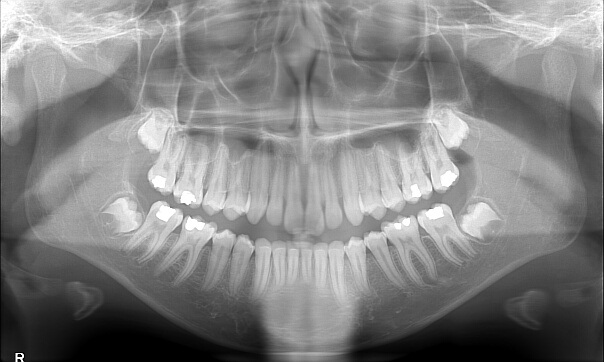 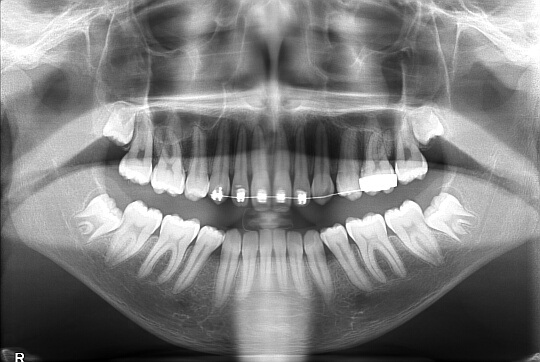 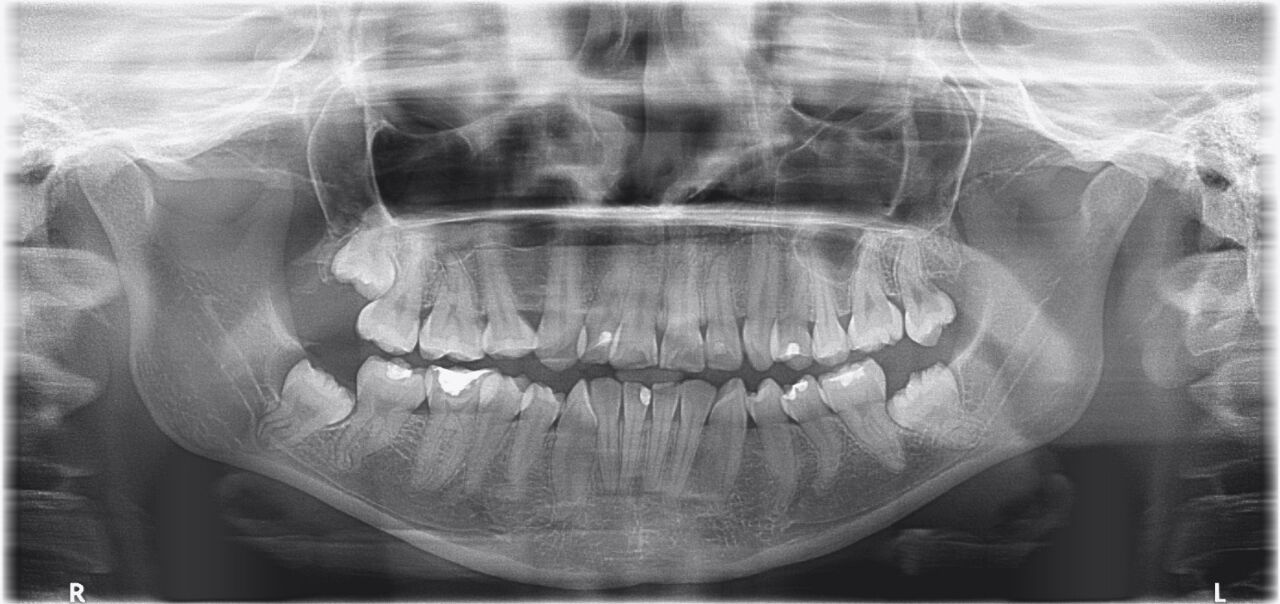 La imagen muestra los terceros molares inferiores en pacientes de 15, 17 y 24 años respectivamente, angulación mesioangular y posición B, en los que a medida que aumenta la formación de la raíz se evidencia mayor daño en el segundo molar y aproximación al conducto dentario inferior.Angulación(Winter)Posición(Pell y Gregory)Posición(Pell y Gregory)Posición(Pell y Gregory)Posición(Pell y Gregory)Posición(Pell y Gregory)Posición(Pell y Gregory)TotalTotalAngulación(Winter)AABBCCTotalTotalNo%No%No%No%Mesioangular167,058135,683,510546,15Horizontal104,43214,0114,85323, 2Vertical94,02410,53314,5Distoangular104,4125,2229,6Linguoversión10,441,831,383,5Vestibuloversión20,852,2573,05Total4821,0515869,35229,6228100Dificultad operatoriaEdad (años)Edad (años)Edad (años)Edad (años)Edad (años)Edad (años)Edad (años)Edad (años)TotalTotalDificultad operatoria15-1915-1920-2520-2526-3026-30+30+30TotalTotalDificultad operatoriaNo%No%No%No%No%Baja1410,41410,486,010,73727,5Media53,72518,62720,153,76246,1Alta129,186,01511,33526,4Total 1914,15138,14332,12115,7134100